Reformed Theological SeminaryIntroduction to Biblical HermeneuticsON5100 (3 Credit Hours)Spring 2022Wednesday 1:00-3:55 pmDC2Instructors: Dr. Benjamin L. Gladd, Dr. Guy Prentiss WatersI. Course ObjectivesThe course focuses on hermeneutical theory and exegetical method. Students will develop a method that will furnish them with an ability to interpret Scripture. II. TextsEnglish Bible with cross references (HCSB, ESV, NASB, etc.)Beale, G. K. Handbook on the New Testament Use of the Old Testament: Exegesis and Interpretation. Baker, 2012.Beale, G. K. et al. An Interpretative Lexicon of the Greek New Testament. Zondervan, 2014 (for Greek students)Goldsworthy, Graeme, Gospel-Centered Hermeneutics: Foundations and Principles of Evangelical Biblical Interpretation. InterVarsity, 2010.III. Course RequirementsCourse Grading ScaleWeekly Assignments 25% Quizzes and Reading 40%Classroom Participation/Attendance 10%Midterm and Final Exam 25%Weekly Assignments- These assignments will cover that week’s topic. Late assignments will result in one letter grade per class.Reading- Students are required to read from the course textbooks. The professor will ask how much was read from Beale (Handbook) and Goldsworthy (Hermeneutics) at the end of each quiz. Reading must be completed at the time of the quiz. Students do not receive credit if the reading is late. Quizzes- Students will take two online quizzes based on the Beale, Handbook reading. Students will take six quizzes based on Goldsworthy (one drop quiz of the Goldworthy quizzes is permitted).Midterm and Final Exam – Students will take a midterm exam on the material covered in the first half of the course, and a final exam on the material covered in the second half of the course. The exam must be taken on the posted date. In-Class Device Use- Students are prohibited from using computers and all devices during class.Attendance- Each student is expected to attend all lectures, which comprises 10% of the total grade. Students who have more than one unexcused absence will be penalized 5 points off the total grade. Presbytery meetings and all conferences (ETS/SBL, T4G, Twin Lakes, etc.) are unexcused. Students should consult their calendar at the beginning of the semester and discuss any conflicts with the professor. If you are sick or have a family emergency, you must email the professor asap. Grading Scale: The grading scale for this course is listed in the RTS Catalog, p.44. IV. Assigned Reading/Lecture TopicJanuary 26- Introduction to Course/Cross-References	Watch “DA Tutorials Pt. 1” videos #1-7Reading: Schreiner, Interpreting the Pauline Epistles, 97-124 (PDF on Canvas Modules)February 2- Use of the OT in NT-Part 1 (Definitions, Presuppositions, Hermeneutical Uses)Weekly Assignment #1: D.A./Translation of Colossians 2:1-5. (Consult the Weekly Assignment resources on Canvas)Reading: Beale, “Primary Ways the New Testament Uses the Old Testament,” 55-95Quiz 1 over Beale, “Primary Ways the New Testament Uses the Old Testament,” 55-95February 9- Use of the OT in NT-Part 2 Weekly Assignment #2: D.A./Translation/Hermeneutical Use of 1 Peter 1:22-25 Short Essay Question: Write 4-6 sentences on relationship between 1 Peter 1:3 and 1:23. Write 4-6 sentences on why Isa 40:6-8 is a prophecy. Write 4-6 sentences on tracing and summarizing the cross references of Isa 40:8 (stay within the book of Isaiah). Write 4-6 sentences relating the expression “And this is the word that was preached to you” in 1 Peter 1:25b and the Old Testament quotation of Isaiah 40:8.Reading: Beale, “Hermeneutical and Theological Presuppositions of the New Testament Writers,” 95-103Quiz 2 over Beale, “Hermeneutical and Theological Presuppositions of the New Testament Writers,” 95-103February 16- Making Observations Weekly Assignment #3: D.A./Translation of Matt 13:34-35/Hermeneutical Use of Ps 78:2Short Essay Question: Write 4-6 sentences on the immediate context of Matt 13:34-35. Write 4-6 sentences defining “things” (NIV) or “sayings” (ESV) in Ps 78:2. Write 4-6 sentences on why Ps 78:2 is “fulfilled” in Matt 13:34-35. Write 2-3 sentences on the hermeneutical use of Ps 78:2 in Matt 13:35 (analogical, abiding authority, etc.).February 23- Dictionaries and MapsWeekly Assignment #4: Observations of Acts 1:8March 2- The Use and Abuse of Commentaries Weekly Assignment #5 : D.A./Translation/Version Comparison/Consult Dictionaries on John 7:1-5. Short Essay Question: Using three Bible dictionaries, write 6-8 sentences summarizing the Festival of Tabernacles. Write 4-6 sentences on how Judaism developed the Old Testament law in this regard. Write 4-6 sentences on whether or not Jesus was compelled to attend according to the law. Write 4-6 sentences on why Jesus is hesitant to attend the feast in John 7:1-9.March 9- Midterm Exam March 16- SPRING BREAKMarch 23- Hermeneutics and the Clarity of Scripture	Reading – Goldsworthy, 15-86  March 30- Hermeneutics and the Clarity of Scripture (ctd.)	Reading – Goldsworthy, 87-138April 6- Hermeneutics and the Sufficiency of Scripture	Reading – Goldsworthy, 139-80April 13- Hermeneutics and the Sufficiency of Scripture (ctd.)Reading – Goldsworthy, 181-233April 20- Current Topic: Theistic EvolutionReading – Goldsworthy, 234-72April 27- Current Topic: The Sabbath	Reading – Goldsworthy, 273-314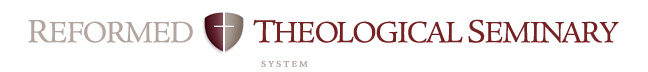 Course Objectives Related to M.Div. Student Learning OutcomesMDiv Student Learning OutcomesMDiv Student Learning OutcomesRubricMini-JustificationArticulation  (oral & written)Broadly understands and articulates knowledge, both oral and written, of essential biblical, theological, historical, and cultural/global information, including details, concepts, and frameworks. StrongCourse provides theological framework and basic exegetical principles for interpreting ScriptureScriptureSignificant knowledge of the original meaning of Scripture.  Also, the concepts for and skill to research further into the original meaning of Scripture and to apply Scripture to a variety of modern circumstances. (Includes appropriate use of original languages and hermeneutics; and integrates theological, historical, and cultural/global perspectives.)StrongSee course title and descriptionReformed TheologySignificant knowledge of Reformed theology and practice, with emphasis on the Westminster Standards. ModerateReformed distinctives on Scripture and its interpretation are carefully consideredSanctificationDemonstrates a love for the Triune God that aids the student’s sanctification.ModerateScripture is the primary means of grace, its study ought to be an act of love toward GodDesire for WorldviewBurning desire to conform all of life to the Word of God.MinimalFocused on interpreting Word of God rightlyWinsomely ReformedEmbraces a winsomely Reformed ethos. (Includes an appropriate ecumenical spirit with other Christians, especially Evangelicals; a concern to present the Gospel in a God-honoring manner to non-Christians; and a truth-in-love attitude in disagreements.)MinimalThough we hope the professors and students exemplify this spirit PreachAbility to preach and teach the meaning of Scripture to both heart and mind with clarity and enthusiasm.ModerateMust understand what the text means to preach it rightlyWorshipKnowledgeable of historic and modern Christian-worship forms; and ability to construct and skill to lead a worship service.MinimalCourse is relevant to worship but is not centered on worship, as suchShepherdAbility to shepherd the local congregation: aiding in spiritual maturity; promoting use of gifts and callings; and encouraging a concern for non-Christians, both in America and worldwide.ModerateUsing Scripture rightly is central to good shepherdingChurch/WorldAbility to interact within a denominational context, within the broader worldwide church, and with significant public issues.MinimalThough alternative approaches to Scripture will be considered and application of original meaning to contemporary contexts